ÇANKIRI ŞEHİT MEHMET ATA MESLEKİ VE TEKNİK ANADOLU LİSESİGENEL BİLGİLEROkulumuz Hakkında Genel BilgilerOkulumuz 1975 yılında hayvancılık ortaokulu olarak eğitime başlamıştır.1978 yılında Tarım Meslek Lisesi’ne dönüştürülmüştür. 18 Mayıs 2006’da 5450 sayılı kanunla Milli Eğitim Bakanlığı’na bağlanmıştır.2013-2014 Eğitim Öğretim yılından itibaren 652 sayılı Milli Eğitim Bakanlığının Teşkilat ve Görevleri Hakkında Kanun Hükmünde Kararnamenin yürürlüğe girmesiyle, okulumuzun ismi Şehit Mehmet Ata Mesleki ve Teknik Anadolu Lisesi olarak değiştirilmiştir.Okulumuzda Tarım, Hayvancılık ve Gıda alanlarında toplam 155 öğrencimiz vardır. 55 öğrencimiz pansiyonda barınmaktadır. OKULUMUZDA ÜRETİLEN ÜRÜNLER VE YAPILAN FAALİYETLEROkulumuzda Hayvancılık Atölyesi, Pansiyon Ve Tarım Atölyeleri, Gıda Atölyesi, Tarla Ve Sera Alanları Mevcut Olup Burada Her Yıl Yaklaşık; 35 ton buğday, 60.000 litre süt, (Günlük yaklaşık 200 litre süt)5000 kg karkas dana eti, 25.000 adet sebze fidesi, 5000 kg sebze ve 5000 kg meyvenin üretimi yapılmaktadır. Bunun yanı sıra diğer okul pansiyonların et ihtiyacı okulumuz tarafından karşılanmaktadır.180 Dekar toplam arazi varlığımızın; 135  Dekar tarım arazisi45 Dekar sabit tesisler ile okul ve  pansiyon bahçesi olarak kullanılmaktadır. MEYVECİLİK VE BAĞCILIK ATÖLYESİ10 ayrı tür ve 20 çeşit meyveden oluşan 15 dekar meyve bahçesi ve 1 dekar bağ mevcuttur. 600 adet meyve ağacımız mevcuttur.SEBZECİLİK VE SERACILIK ATÖLYESİ:1 adet 540 m2 lik plastik sera ve 3 adet 150 m2 plastik tünel olmak üzere toplam 890 m2 örtü altında ve 2 dekar açık alanda sebze üretimi yapılmaktadır. Bu yıl itibariyle 25000 adet fide üretimi yapılmıştır.SÜS BİTKİLERİ ATÖLYESİ1 adet 200 m2 lik cam sera (ekonomik ömrünü tamamlamıştır.)  ve 2 adet 108 m2lik yüksek tünel olmak üzere 416 m2lik kapalı alanda mevsimlik Dış Mekan süs bitkileri üretimi yapılmaktadır. Şu anda 15000 adet çiçek fidesi üretimi yapılmış olup, diğer okul ve kurumların bahçe düzenlemesi ve peyzajı okulumuzca yapılabilmektedir.TARLA BİTKİLERİ ATÖLYESİ135 dekar alanımız mevcut olup,Yaklaşık 100 dekar alanda arpa ya da buğday yetiştirilmektedir.20 dekar alanda nohut ya da mısır yetiştirilmektedir10 dekar arazide ise hayvan merası olarak kullanılmaktadır.2 Dekar alanda değişik tarla bitkileri, öğrenci uygulama parseli olarak yetiştirilmektedir. (Lavanta, ayçiçeği, patates, mercimek, korunga vb.)3 dekar alanda ise sebze yetiştirilmektedir.HAYVAN SAĞLIĞI VE YETİŞTİRİCİLİĞİ ALANIBüyükbaş   ve Küçükbaş hayvancılık  atölyemizde ;  15 adet inek,  5 adet dana,  12 adet düve,7 adet buzağıToplam 39 büyükbaş mevcuttur.Ayrıca;  10 adet İl de france39 adet Akkaraman,    5 adet Merinos Adaklık küçükbaş hayvan satışı da yapılmaktadır.Toplam 54 adet küçükbaş mevcuttur.(9 büyükbaş gebe hayvan ile 31 küçükbaş gebe hayvanımız mevcuttur.)BUNLARIN YANI SIRA; 2023 yılı Haziran  ayından itibaren gezen tavuk yumurta tavukçuluğu yapılacak olup, kümes alanı inşa edilmesi ve  500 adet tavuk alınması planlanmaktadır.2023 Ocak ayından itibaren ekmek fırınında ekmek üretimi yapılması planlanmaktadır.2023 Ocak Ayından itibaren Yoğurt Üretim tesisinde Yoğurt üretimi yapılması planlanmaktadır.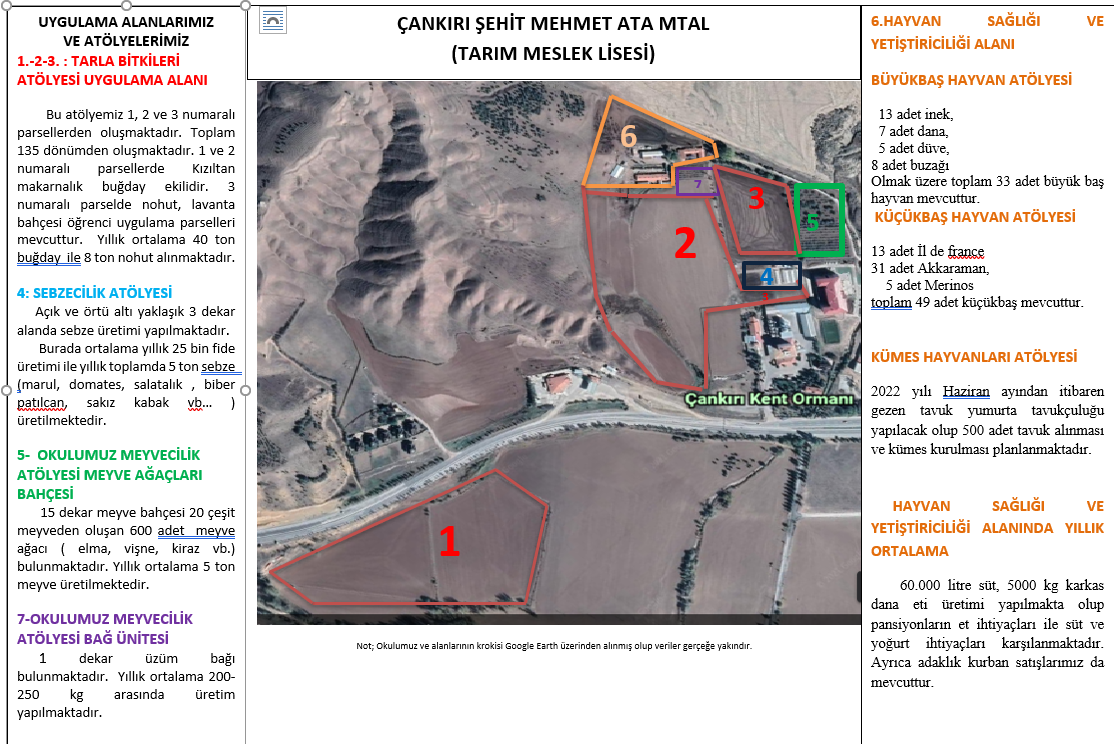 